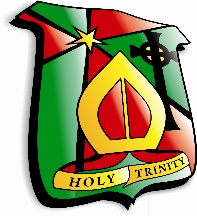 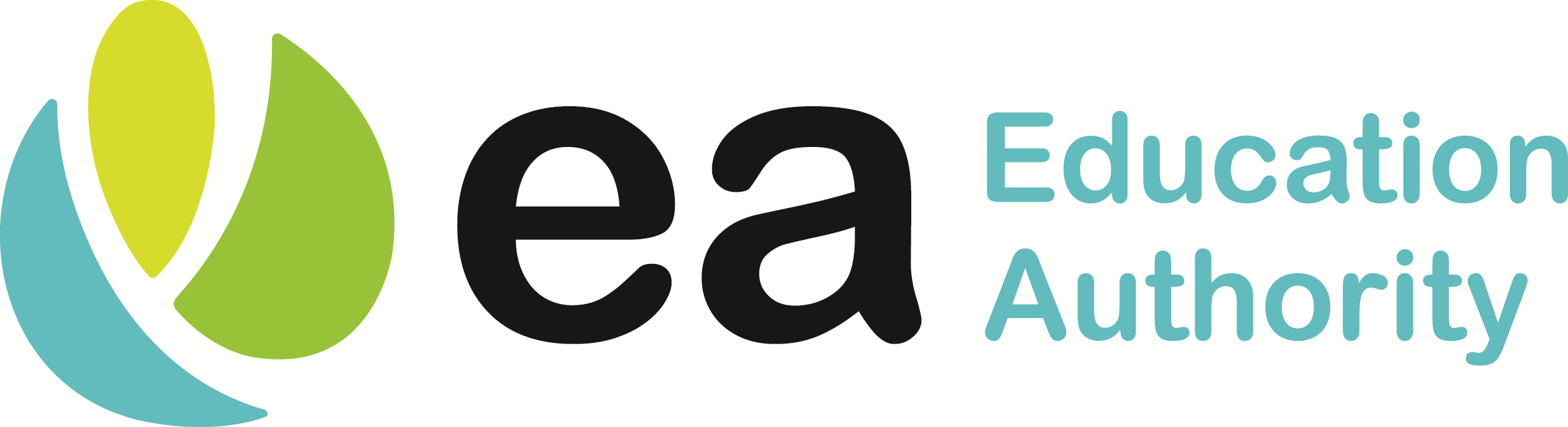 Salad & Sandwiches available daily  			Menu choices subject to deliveries	Vegetarian Options available at counter		Fresh Fish May Contain BonesMondayTuesdayWednesdayThursdayFridaySoupSoup of the Day Wheaten Bread or Crusty Roll Soup of the Day Wheaten Bread or Crusty RollSoup of the Day Wheaten Bread or Crusty Roll Soup of the Day Wheaten Bread or Crusty Roll Soup of the Day Wheaten Bread or Crusty Roll Main CoursesSpaghetti Bolognaise Savoury Mince Chicken Curry / RiceChicken CrumbleRoast of the Day / Traditional StuffingChicken Curry / Rice & Naan Bread Chicken GoujonsFresh FishChicken CrumbleBBQ Pork Chops Homemade Beef LasagneCottage Pie Roast of the Day / Traditional Stuffing Chicken Curry / RiceChicken Crumble           Chicken Curry / RiceRoast of the Day / Traditional StuffingChicken Crumble Sausages / Bacon Mince PieChicken Curry / Rice Chicken CrumbleHomemade Breaded Chicken GoujonsFresh FishSnacksChunky Fish Fingers Selection Of Hot PaninisSteak Burger & Bap Hot Thai Chicken WrapHomemade Margherita PizzaHerby Diced Potatoes Selection Of hot PaninisHot Dog Chicken Goujon WrapChicken WrapBacon MeltSteak Burger & Bap Oven Baked SausageTraditional Stuffing GravyPeppered SauceCurry SauceVegetables&PotatoesMedley of Fresh VegetablesMashed PotatoesBaked PotatoesSalad Selection Baked BeansSalad SelectionMashed PotatoesBaby Boiled PotatoesSweetcornCurry Sauce Sliced Carrots Mixed Vegetables Salad SelectionMashed PotatoesBaked PotatoesCauliflower Turnip /  PeasBroccoli FloretsMashed PotatoesSalad SelectionGarden Peas Baked Beans Selection of  SaladMashed PotatoesChips DessertsSelection of YoghurtsJelly PotsFresh WatermelonBiscuits/MuffinsHomemade Sponge Cake Selection of YoghurtsJelly PotsFresh Watermelon Selection of YoghurtsJelly Pots Fresh WatermelonHomemade Chocolate Brownies Selection of YoghurtsFresh Watermelon Rice Krispie SquareCustard Selection of YoghurtsJelly Pots Fresh WatermelonBiscuits